FORMULARIODESOLICITUDRURAL SOLIDARIA2021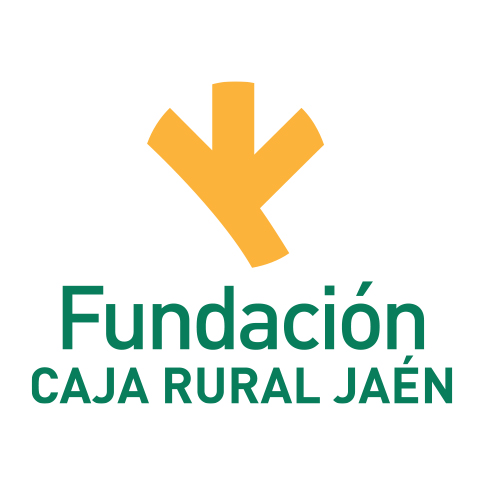 I. INSTRUCCIONES PARA CUMPLIMETAR Y PRESENTAR EL FORMULARIO.II. DATOS DE LA ENTIDADIII. DESCRIPCIÓN TÉCNICA DEL PROYECTOIV. DATOS ECONÓMICOSV . DOCUMENTACIÓN A APORTARI. INSTRUCCIONES PARA CUMPLIMENTAR Y PRESENTAR EL FORMULARIO- Para completar el formulario utilice exclusivamente los espacios habilitados. -Puede utilizar la tecla TAB, para pasar de un campo a otro.- En los campos en los que se especifique un número determinado de líneas o de puntos concretos, ajústese a lo establecido.- La presentación se realizará exclusivamente via correo electrónico, en la dirección:	formularios.social@fundacioncrj.es- Una vez cumplimentado, firmado y sellado, se enviará en formato PDF.- El nombre del archivo con la solicitud deberá ser:	“nombre de la entidad21”_solicitud- El resto de archivos que se adjunten, deberán seguir el mismo patrón, como el siguiente ejemplo:	entidadxxxx21_memoria	entidadxxxx21_seguridadsocial	entidadxxxx21_hacienda	entidadxxxx21_estatutos	entidadxxxx21_cif	entidadxxxx21_proyectoextenso	entidadxxxx21_proyectocovidEn el caso de que la ayuda concedida sea menor que la solicitada y hubiera que REFORMULAR el proyecto, se tramitará mediante formulario habilitado en la web.Todos los anexos que se envíen se adjuntarán en formato PDF, excepto las fotos que se enviarán en jpgNo se admitirán enlaces para descargar archivos ni formulario.Para la resolución de dudas se utilizarán los siguientes medios	Teléfono: 953 66 01 86 (EXT. 3)	Correo: proyectos.sociales@fundacioncrj.esII. DATOS DE LA ENTIDAD(Rellenar con IBAN de forma obligatoria)Describa la estructura interna y el organigrama de la entidad: áreas, departamentos, secciones. Indicar modelos de Gestión que favorezcan el buen desarrollo de las actividades)Esta información se puede extraer de los estatutos, planes estratégicos o cualquier otro tipo  de documento instucional(Máximo 10 líneas)Indicar cuáles fueron las fuentes de financiación públicas y/o privada durante el ejercicio anterior a la presente convocatoriaIII. DESCRIPCIÓN TÉCNICA DEL PROYECTOLínea por la que opta para la presente convocatoriaLínea 1  proyectos hasta 4.000€	Total que solicita:      Linea 2  proyectos hasta 6.000€	Total que solicita:      (Indicar el número de beneficiarios previstos)(Enumerar el objetivo general del proyecto y los objetivos específicos para su consecución)Convenio de referencia: IV DATOS ECONÓMICOS DEL PROYECTO(adjuntar facturas de presupuesto o facturas proforma)DECLARACIÓN DE ACEPTACIÓN DE LA CONVOCATORIA RURAL SOLIDARIA 2021D/Dña. , con N.I.F. en calidad de , declaro la veracidad de todos los datos aportados y expuestos en el presente formulario, así como en los documentos anexos que se detallan a continuación:Anexo 1: Anexo 2: Anexo 3.Anexo 4 Anexo 5 Anexo 6 Anexo 7 Anexo 8 Anexo 9 Anexo 10 Anexo 11 Anexo 12 Anexo 13 Anexo 14 Anexo 15 Así mismo me comprometo a destinar la ayuda que en su caso sea concedida a los fines expuestos en este formulario y a aportar la cantidad restante (25% como mínimo del total del proyecto), para la realización de las actividades o material expuesto en el cuadro presupuestario. Firma y Sello 						D./Dña.  Representante de la Entidad					Responsable de la ConvocatoriaIV. DOCUMENTACIÓN OBLIGATORIA A PRESENTAR CON LA SOLICITUD (hoja checking)1. Descrición de la Entidad1. Descrición de la Entidad1. Descrición de la Entidad1. Descrición de la Entidad1. Descrición de la Entidad1. Descrición de la EntidadNombre de la Entidad: C.I.F.: Nombre de la Entidad: C.I.F.: Nombre de la Entidad: C.I.F.: Nombre de la Entidad: C.I.F.: Nombre de la Entidad: C.I.F.: Nombre de la Entidad: C.I.F.: 2. Sede Social2. Sede Social2. Sede Social2. Sede Social2. Sede Social2. Sede SocialDirección:  Dirección:  Dirección:  Dirección:  Dirección:  Dirección:  Provincia: Provincia: Provincia: Localidad: Localidad: Localidad: Código Postal:  Código Postal:  Código Postal:  Código Postal:  Código Postal:  Código Postal:  Teléfono: Teléfono: Teléfono: Teléfono: Teléfono: Teléfono: Correo electrónico para comunicaciones: Página web: Correo electrónico para comunicaciones: Página web: Correo electrónico para comunicaciones: Página web: Correo electrónico para comunicaciones: Página web: Correo electrónico para comunicaciones: Página web: Correo electrónico para comunicaciones: Página web: Año de constitución: Año de constitución: Año de constitución: Año de constitución: Nº Inscripción en el Registro: Estatal       Autonómico      Nº Inscripción en el Registro: Estatal       Autonómico      Naturaleza jurídica:(Marcar con una x) Asociación  Fundación  Federación  Centro Especial de Empleo Otras: ( Asociación  Fundación  Federación  Centro Especial de Empleo Otras: ( Asociación  Fundación  Federación  Centro Especial de Empleo Otras: ( Asociación  Fundación  Federación  Centro Especial de Empleo Otras: ( Asociación  Fundación  Federación  Centro Especial de Empleo Otras: (¿Entidad declarada de utilidad pública? ¿Entidad declarada de utilidad pública? SI  No SI  No SI  No Fecha de reconocimiento: 3. Información relativa al representante de la Entidad3. Información relativa al representante de la Entidad3. Información relativa al representante de la Entidad3. Información relativa al representante de la Entidad3. Información relativa al representante de la Entidad3. Información relativa al representante de la EntidadNombre y Apellidos: N.I.F.: Cargo: Teléfono: Correo electrónico: Nombre y Apellidos: N.I.F.: Cargo: Teléfono: Correo electrónico: Nombre y Apellidos: N.I.F.: Cargo: Teléfono: Correo electrónico: Nombre y Apellidos: N.I.F.: Cargo: Teléfono: Correo electrónico: Nombre y Apellidos: N.I.F.: Cargo: Teléfono: Correo electrónico: Nombre y Apellidos: N.I.F.: Cargo: Teléfono: Correo electrónico: 4. Responsable del proyecto4. Responsable del proyecto4. Responsable del proyecto4. Responsable del proyecto4. Responsable del proyecto4. Responsable del proyectoNombre y Apellidos: Cargo: Teléfono móvil: Correo electrónico: Nombre y Apellidos: Cargo: Teléfono móvil: Correo electrónico: Nombre y Apellidos: Cargo: Teléfono móvil: Correo electrónico: Nombre y Apellidos: Cargo: Teléfono móvil: Correo electrónico: Nombre y Apellidos: Cargo: Teléfono móvil: Correo electrónico: Nombre y Apellidos: Cargo: Teléfono móvil: Correo electrónico: 5. Información del representante que firmará el convenio5. Información del representante que firmará el convenio5. Información del representante que firmará el convenio5. Información del representante que firmará el convenio5. Información del representante que firmará el convenio5. Información del representante que firmará el convenioNombre y Apellidos: Cargo: N.I.F.: Teléfono: Correo electrónico: Nombre y Apellidos: Cargo: N.I.F.: Teléfono: Correo electrónico: Nombre y Apellidos: Cargo: N.I.F.: Teléfono: Correo electrónico: Nombre y Apellidos: Cargo: N.I.F.: Teléfono: Correo electrónico: Nombre y Apellidos: Cargo: N.I.F.: Teléfono: Correo electrónico: Nombre y Apellidos: Cargo: N.I.F.: Teléfono: Correo electrónico: 6. Nº de cuenta de Caja Rural de Jaén vinculada al CIF de la entidad: (obligatorio)6. Nº de cuenta de Caja Rural de Jaén vinculada al CIF de la entidad: (obligatorio)6. Nº de cuenta de Caja Rural de Jaén vinculada al CIF de la entidad: (obligatorio)6. Nº de cuenta de Caja Rural de Jaén vinculada al CIF de la entidad: (obligatorio)6. Nº de cuenta de Caja Rural de Jaén vinculada al CIF de la entidad: (obligatorio)IBANEntidadOficinaD.CNúmero de cuentaES     30677. Descripción de la estructura interna y modelos de gestión de la entidad7. Descripción de la estructura interna y modelos de gestión de la entidad7. Descripción de la estructura interna y modelos de gestión de la entidad7. Descripción de la estructura interna y modelos de gestión de la entidadPersonal que conforma la entidad:Personal que conforma la entidad:HombresMujeresJunta Directiva o Patronato: (número de personas)Junta Directiva o Patronato: (número de personas)PersonalRemunerado: (número de trabajadores)PersonalVoluntario: (número de voluntarios)Socios: (número de socios)Socios: (número de socios)8. Misión de la Entidad9. Federaciones, coordinadores, plataformas o redes a las que pertenece la entidad9. Federaciones, coordinadores, plataformas o redes a las que pertenece la entidadNombre (siglas y completo)Ámbito territorialNombre (siglas y completo)Nombre (siglas y completo)10 Proyectos más destacables realizados por la Entidad (años 2017/18)10 Proyectos más destacables realizados por la Entidad (años 2017/18)10 Proyectos más destacables realizados por la Entidad (años 2017/18)10 Proyectos más destacables realizados por la Entidad (años 2017/18)ProyectoAñoImporte obtenidoEntidad/es Cofinanciadora/s10.Fuentes de financiación de la entidadRecursos propios: Fuentes de financiación privadas Fuentes de financiación públicas: Otras:¿Son auditadas las cuentas anuales de la entidad? (Indicar si la entidad ha sometido su gestión a controles 	 Siperiódicos en los dos últimos años)  Indicar la fecha y autor de la auditoría.: (Acompañar de documentación acreditativa) 1. Título y justificación de la actividad o proyecto1. Título y justificación de la actividad o proyectoTítulo: Título: a) Necesidades detectadas y que justifican el desarrollo del proyecto: ( Enunerar máx 10)a) Necesidades detectadas y que justifican el desarrollo del proyecto: ( Enunerar máx 10)b) Explica brevemente cual es el impacto deseado en las personas que intervendrán en el proyecto y en la comunidad en donde se va a desarrollar.b) Explica brevemente cual es el impacto deseado en las personas que intervendrán en el proyecto y en la comunidad en donde se va a desarrollar.c) Cuéntanos que supone que la Fundación Caja Rural de Jaén participe de vuestro proyectoc) Cuéntanos que supone que la Fundación Caja Rural de Jaén participe de vuestro proyecto1.1 Cronograma de la intervención/Actividades1.1 Cronograma de la intervención/ActividadesInicio de la intervenciónFinal de la intervención1.2 Cronograma de las actividades previstas1.2 Cronograma de las actividades previstas (Especificar en cada mes las actividades previstas para el desarrollo del proyecto)Enero 2021:      Febrero 2021:      Marzo 2021:      Abril 2021:      Mayo 2021:      Junio 2021:      Julio 2021:      JUSTIFICACIÓN:       (Especificar en cada mes las actividades previstas para el desarrollo del proyecto)Enero 2021:      Febrero 2021:      Marzo 2021:      Abril 2021:      Mayo 2021:      Junio 2021:      Julio 2021:      JUSTIFICACIÓN:      2. Beneficiarios de la intervención2. Beneficiarios de la intervenciónBeneficiarios directos previstos:     Hombres:     Mujeres:      Beneficiarios indirectos previstos:     Perfil psicosocial de los beneficiarios directos:      Perfil psicosocial de los beneficiarios directos:      Número de horas totales de intervención:       (financiadas por Fundación Caja Rural de Jaén)Número de horas totales de intervención:       (financiadas por Fundación Caja Rural de Jaén)3. Objetivos/actividades/cronograma/indicadores de cumplimientoObjetivo General del proyecto/actividad: Objetivo Específico 1: Actividades a realizar en relación al objetivo: Fecha de la actividad: Indicador de cumplimiento: Objetivo Específico 2: Actividades a realizar en relación al objetivo:  Fecha de la actividad: Indicador de cumplimiento: Objetivo Específico 3: Actividades a realizar en relación al objetivo: Fecha de la actividad: Indicador de cumplimiento: Objetivo Específico 4: Actividades a realizar en relación al objetivo: Fecha de la actividad: Indicador de cumplimiento: Objetivo Específico 5: Actividades a realizar en relación al objetivo: Fecha de la actividad: Indicador de cumplimiento: Objetivo Específico 6: Actividades a realizar en relación al objetivo: Fecha de la actividad: Indicador de cumplimiento: 4. Medición  del impactoResultados Esperados: (Son aquellos que resultarán después de haber realizado las actividades. 1. 2. 3. 4. 5. Metas por conseguir: (Son aquellos objetivos cuantificables a conseguir por cada uno de los indicadores establecidos)5. Continuidad, viabilidad y sostenibilidad del proyecto¿Está previsto continuar con el presente proyecto o actividad? Sí (se procederá al registro en su expediente) No(En caso afirmativo, justifiquen su respuesta e indiquen cómo estiman hacerlo viable y sostenible)-6. Personal(Personal que va a participar en el proyecto y que serán incluidos en la justificación económica)REMUNERADO:     	VOLUNTARIO:      1. Detalle por actividad1. Detalle por actividad1. Detalle por actividadGASTOS DE MATERIAL O PRESTACION DE SERVICIOSGASTOS DE MATERIAL O PRESTACION DE SERVICIOSGASTOS DE MATERIAL O PRESTACION DE SERVICIOSPresupuesto-fechaPROVEEDORIMPORTETOTAL2. Gastos de Personal2. Gastos de Personal2. Gastos de Personal2. Gastos de Personal2. Gastos de PersonalFunción del trabajador en proyectoMesImporte bruto de la nóminaSeguridad social a cargo de la empresaGasto total en relación al proyecto (en % del financiado)enerofebreromarzoabrilmayojuniojulioTOTALTOTALTOTALTOTAL3. Cuadro presupuestario por partidas: ESPECIFICAR LAS PARTIDAS DE FORMA OBLIGATORIA3. Cuadro presupuestario por partidas: ESPECIFICAR LAS PARTIDAS DE FORMA OBLIGATORIA3. Cuadro presupuestario por partidas: ESPECIFICAR LAS PARTIDAS DE FORMA OBLIGATORIA3. Cuadro presupuestario por partidas: ESPECIFICAR LAS PARTIDAS DE FORMA OBLIGATORIA3. Cuadro presupuestario por partidas: ESPECIFICAR LAS PARTIDAS DE FORMA OBLIGATORIA3. Cuadro presupuestario por partidas: ESPECIFICAR LAS PARTIDAS DE FORMA OBLIGATORIAPartidasColaboración solicitada a FUNDACION CAJA RURAL (75% del total del proyecto)Otra colaboración (especificar)Otra colaboración (especificar)Financiación propiaCOSTE TOTALA.1.Personal (detallar):-     -     -     -     -     -     -     -     -     -     -     -     -     -     -     -     -     -     SubtotalA.2.Equipos y suministros (detallar)-     -     -     -     -     -     -     -     -     -     -     -     -     -     -     -     -     -     SubtotalA.3. Materiales y publicaciones (detallar):-     -     -     -     -     -     -     -     -     -     -     -     -     -     -     -     -     -     SubtotalA.4. Varios (detallar):-     -     -     -     -     -     -     -     -     -     -     -     -     -     -     SubtotalTotal(Línea 1 máx: 3.000€)(Línea 2 máx: 6.000€)Entidades que no están registradas en fundación caja rural de jaén.(Entidades que opten por primera vez a esta línea de ayudas o bien no hayan presentado proyecto en las dos últimas convocatorias)copia del CIF de la entidad solicitante .Certificado en el que conste la composición de la junta directiva u órgano de gobierno de la entidad y el nombre de las personas que desarrollan dicho cargo Copia de Estatutos.Copia de la inscripción en el Registro correspondiente. Declaración de utilidad pública, en su caso.Certificación de calidad.Memoria de las actividades del último ejercicio.. Documentación acreditativa de las aportaciones de otras entidades o copia de la solicitud efectuada. Certificado de la Tesorería de la Seguridad Social de encontrarse al corriente de sus obligaciones actualizado (máx 3 meses). Certificado de la Delegación de la Agencia Estatal de la Administración Tributaria de que la entidad se encuentra al corriente de sus obligaciones tributarias actualizado (máx 3 meses). Acuerdo entre entidades en los casos en que varias entidades presenten un mismo proyecto. entidades registradas en fundación caja rural de jaén.Certificado de la Tesorería de la Seguridad Social de encontrarse al corriente de sus obligaciones actualizado (máx 3 meses). Certificado de la Delegación de la Agencia Estatal de la Administración Tributaria de que la entidad se encuentra al corriente de sus obligaciones tributarias actualizado (máx 3 meses). En los casos de renovación o variación en cargos de la junta directiva. Certificado en el que conste la composición de la junta directiva u órgano de gobierno de la entidad y el nombre de las personas que desarrollan dicho cargo .